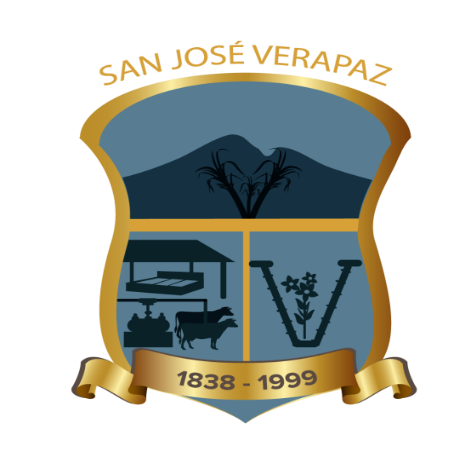 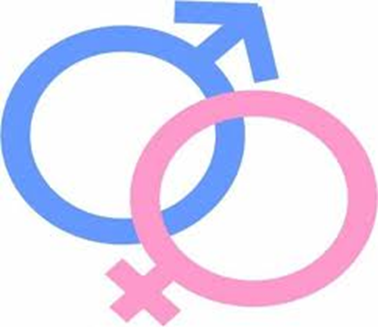 PLAN OPERATIVO ANUAL- 2019REFERENTE: SOBEYDA ROXANA MONTOYA ELÍAS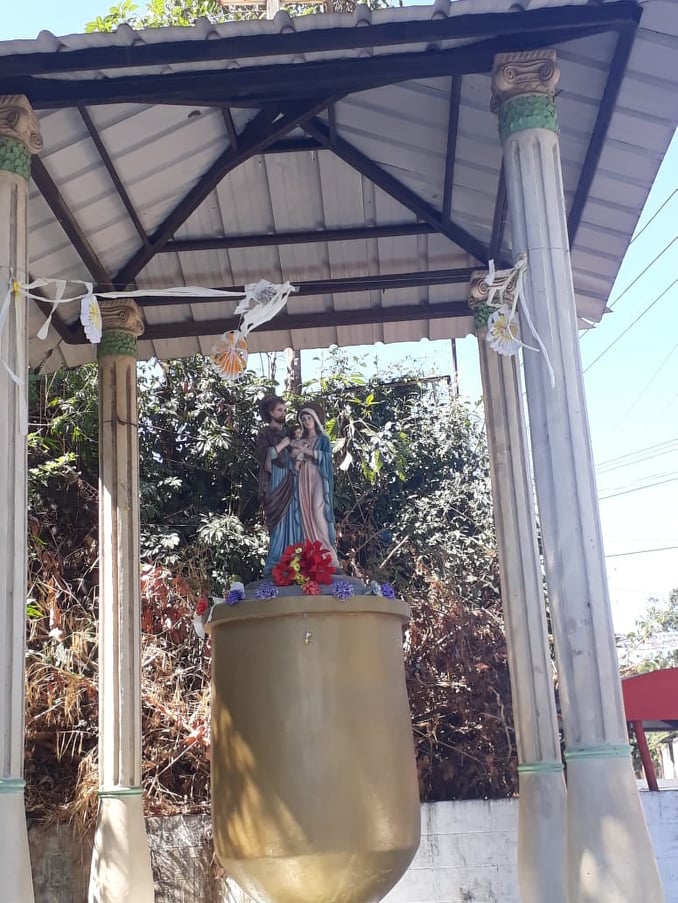 ENTRADA DEL MUNICIPIO DE SAN JOSÉ VERAPAZ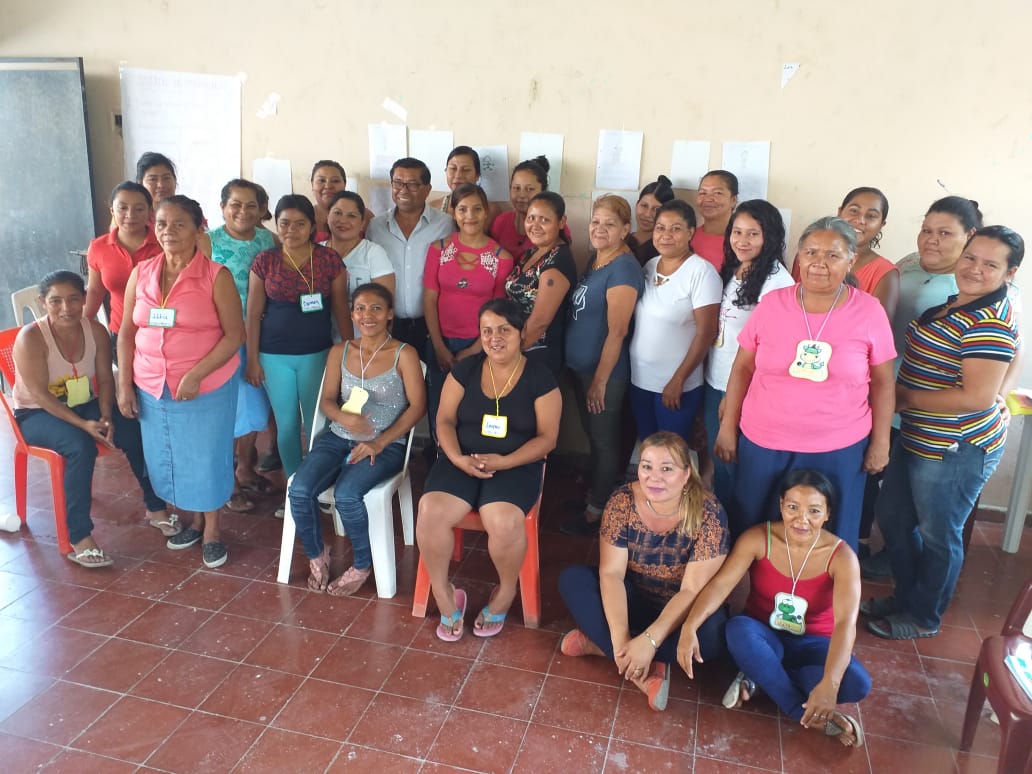 PRESENTACIÓN DE LA RESPONSABLE DE LA UNIDAD MUNCIPAL DE LA MUJER
La Alcaldía Municipal de Verapaz, a través de esta unidad, promueve acciones que ayuden al progreso de la mujer, incorporando una visión integral para prevenir los diferentes peligros diarios que afrontan las mujeres de diferentes edades, enfocadas en la parte económica y social.De tal manera contribuye al desarrollo de las mujeres, a través de la superación de habilidades para desarrollar las destrezas y poder adaptarse a los diferentes escenarios que tiene la vida. Por ello nuestro compromiso como municipalidad, es garantizar los recursos necesarios a la población que integre el programa para tener más oportunidades en su vida. Al dar apoyo se está garantizando un progreso universal a la familia, por lo que es la base de la sociedad, nuestra plataforma será sólida y tendremos en el futuro un nivel social y aceptable, en donde todos los partícipes gocen de oportunidades de desarrollo tanto personal como grupal. INTRODUCCIÓNEl presente Plan de Trabajo de la Unidad Municipal de la Mujer (U.M.M) de la Alcaldía Municipal de Verapaz, contiene las diferentes acciones propuestas a realizar en materia organizativa y social a nivel rural y urbano, en concordancia con lo propuesto por la estrategia municipal de trabajo local.Dentro de este Plan se encuentran las matrices que respaldan las actividades a ejecutar durante el transcurso del año 2019, para las cuales se busca el respaldo económico del Gobierno Local, entre las actividades presentadas a continuación se manifiestan 7  Ejes Centrales: 1. Organización y Fortalecimiento de la Asociación Municipal de Mujeres, 2. Organización y Fortalecimiento de los Comités comunitarios de Mujeres a nivel Municipal, 3.Participación ciudadana y Fomento de la Cultura y denuncia de la Violencia de Género, 4.Articulación   de esfuerzos inter-Institucionales con los actores locales del Municipio 5. Autonomía y desarrollo del Municipio, mediante el fortalecimiento de iniciativas de emprendedurismo local y rural, 6. Visibilizacion de esparcíos de atención integral en salud y expiración e intercambio de mujeres, 7. Atención e importancia de salud, jornadas de sensibilización y prevención de enfermedades que perjudicarían la salud de las mujeres. En cada uno de ellos se proponen una serie de actividades sociales las cuales están dirigidas al fortalecimiento de las actividades participativas con la comunidad verapacense.OBJETIVOSObjetivo GeneralPromover la participación ciudadana en la prevención de la violencia de Género por medio de la ejecución de las diferentes actividades plasmadas en los ejes de acción; con la implementación de programas de orientación y concientización que beneficien a la población mujer del Municipio de Verapaz, para el desarrollo comunitario y local.Objetivos Específicos:Sensibilizar a través de charlas socioeducativas sobre temas encaminados a la no violencia y la discriminación de género, para contribuir a una sociedad más justa y democrática.Promover el liderazgo de las mujeres para el ejercicio de la ciudadana, a través del fortalecimiento de sus capacidades, el ejercicio de la contraloría ciudadana, establecimiento de espacios de participación y alianzas estratégicas para la equidad de género.Brindar apoyo mediante el acceso a los servicios de salud y sobre la salud sexual reproductiva con enfoque de género y derechos; para mujeres y hombres a lo largo de su ciclo de vida, privilegiando las acciones de prevención.Promover acciones para una educación inclusiva y rescate cultural, de manera equitativa para niñas, niños, adolescentes, jóvenes y adultos.  Desarrollar acciones sociales que den a conocer las actividades que la municipalidad ejecuta a nivel Local, apoyando a la organización de los diferentes sectores, tomando como base la participación ciudadana por medio de actividades culturales y festivas, conmemorativas.METASEjecutar en un 100% las actividades de este plan.Impulsar y promover la Participación Ciudadana con enfoque de género desde los espacios que la municipalidad brinda, acompañamiento a nivel del territorio.Fortalecimiento y Capacitación a la Asociación de Mujeres, Comités de mujeres del Municipio.Fortalecer las capacidades formativas adquiridas y organizativas de las mujeres a nivel del Municipio.Gestionar nuevas alianzas con las Instituciones, ONGS, Instancias y Actores Locales del Municipio. Implementación de política Municipal de Género  Monitoreo del funcionamiento y acompañamiento de la Casa de la Mujer Promover una cultura de denuncia en casos de violencia de género y empoderamiento entre la población mujer verapacense por medio de actividades culturales y de incidencia social a nivel rural y urbano.VISIÓNObjetivo de la Unidad, encargarse de organizaciones de mujeres lideresas de las diferentes comunidades urbana y rurales para fortalecer capacidades y empoderamiento de leyes y derechos y leyes a favor de las mujeres del municipio mediante mecanismos de gestión y talleres de crecimiento personal.Capacitaciones objetivas y concientización y divulgación de espacios de recreación y esparcion.                                                            MISIÓNSer una unidad   que potencialice a la población mujer a través de actividades formativas que favorezcan el desarrollo de habilidades y oportunidades para las mujeres del municipio para un desarrollo integral que dé sostenibilidad a las iniciativas de mujeres del municipio de VerapazALCALDÍA MUNICIPAL DE VERAPAZ UNIDAD DE LA MUJER PLAN OPERATIVO 2019PAPAELERIA Y MÁS: Resmas de Papel bond T/cartaResma papel bond T/OficioSobresFolder tamaño oficio FolderCorrector (papel mate)Papel crespón Botes de Brillantina Caja alfilerCaja fasterCaja de clic pequeño Caja de clic grande Bombas para globo Marcadores de color, morado, rosado, verde,Páginas de color morado lila, verde, rosado Regleta Impresora Epson L375 Tijera Tabla de soporte Rollos cinta transparente gruesa USB 16 jigas Caja de grapas Papelera metálica para escritorio Sobres de manila carta Globos	7 EJES DE ACCIÓN    Organización y fortalecimiento de comités de Mujeres a nivel del Municipio  Participación ciudadana y fomento de la denuncia de la violencia de genero. Articulación de Acciones positivas de trabajo articulado con instituciones locales del Municipio, Comité intersectorial ONGS, Red de Mujeres del valle de Jiboa. Autonomía Económica potenciar acciones a través de iniciativas económicas para un desarrollo local y Emprendedurismo Social.  Divulgación y sensibilización de la importancia de la salud integral y atención de prevención de enfermedades a la población mujer Acompañamiento a la base organizativa de la Asociación Municipal de Mujeres  Divulgación  y sano esparcimiento de desarrollo social    en  la casa de la mujer  como un espacios de Sano esparcimiento y auto cuido intercambio de experiencias EJE 1OBJETIVO ACTIVIDAD RECURSOS FUENTE DE FINANCIAMIENTO acompañamiento y Fortalecimiento de las directivas de las diferentes ADESCO.Actualizar Diagnostico de la situación de la vida de mujeres con un    censo a nivel municipal que permita obtener una actualización de la población Mujer del municipio (condiciones de vida, necesidades, desempleo, iniciativas económicas entre otros).Actualizar Diagnósticos   de comités de mujeres del municipio en coordinación ONGS, UES, ADESCOS, lideresas por comunidad Encuesta de la realidad de la vida de las mujeres sus condiciones y necesidades (vivienda digna, servicios básicos, ingresos básicos etc.) censo. TransporteCámaraRefrigerioFotocopiasTablas prensa papelLapicerosListas de AsistenciaAlcaldía Municipal$250.00acompañamiento y Fortalecimiento de las directivas de las diferentes ADESCO.Fortalecer a las directivas-Reuniones mensual  con las directivas de las diferentes comunidades-Capacitación y acompañamiento en formulación y gestión de proyectos de desarrollo comunal, (Elaboración de sus Planes de Trabajo anual y evaluación e intercambio d experiencias con otras asociaciones).TransporteRefrigeriosPliegos de papel bondAlmohadillaPlumonesTirroListas de AsistenciaCámaraAlcaldía Municipal$250.00EJE2OBJETIVO ACTIVIDAD RECURSOS FUENTE DE FINANCIAMIENTO 2.Fortalecimiento de comités   de Mujeres para la   prevención   de violencia de género y igualdad equitativa  Coordinación y sano esparcimiento de organización de Mujeres en el municipio con los diferentes comités comunitarios concejo consultivo red de mujeres 	Evaluación del empoderamiento de las mujeres con las leyes a favor de la misma.Estadística de tipos de violencia de la concientización de los derechos como mujeres Actualización de poa por comités TransporteCámara Refrigerios LapicerosListas de AsistenciaAlcaldía Municipal$300.002.Fortalecimiento de comités   de Mujeres para la   prevención   de violencia de género y igualdad equitativa Fortalecer a las directivas de las diferentes comunidades.-Reuniones 1 vez al mes con cada comité de mujeres con tema de fortalecimiento y lideresas de la red de mujeres del valle de Jiboa de diferentes municipios, con el objetivo de llevar a cabo el proceso de formación y desarrollo integral A la población Mujer.-Realización de convivios de integración interna y entre comunidades Mujer y el concejo municipal organizada con el fin de realizar un intercambio de experiencias y comunicación a otros municipios con otras asociaciones externas.-Realización de Talleres informativos culturales   con las Mujeres de las comunidades con el fin de promover la cultura de la denuncia sin temor a represarías que permitan un lenguaje inclusivo y paridad igualitaria en coordinación comité culturalPromoción de convivios de Torneos amistosos de Mujeres de las comunidades con el fin de promover así la   sana convivencia. Y salud física, mental en coordinación sano esparcimiento y auto cuido  TransporteRefrigeriosPliegos de papel bondPlumonesTirroListas de AsistenciaCámaraAlcaldía Municipal$1,100.00EJE3OBJETIVO ACTIVIDAD RECURSOS FUENTE DE FINANCIAMIENTO 3.Participación Ciudadana y Fomento de la Denuncia   con un lenguaje inclusivo para poder mantener comunicada a la población mujer de leyes, los proyectos y programas que la municipalidad realiza a favor de las Mujeres durante el  año, a través de redes sociales, brocharé, periódico mural y contraloría socialEmplear mecanismos de comunicación con un lenguaje inclusivo para poder mantener comunicada a la población mujer de leyes, los proyectos y programas que la municipalidad realiza a favor de las Mujeres durante el año, a través de redes sociales, brochare, periódico mural y contraloría socialJornadas de concientización y sensibilización de la importancia de leyes a favor de las mujeres en coordinación ISDEMU. aprovechando los espacios, con instituciones trabajan en el municipio Procesos formativos ABC.Talleres de masculinidad Capacitación de auto cuido Participación en congresos de Mujeres Rurales TransporteCámara RefrigerioFotocopiasTablas prensa papelLapicerosListas de AsistenciaAlcaldía Municipal$300.003.Participación Ciudadana y Fomento de la Denuncia   con un lenguaje inclusivo para poder mantener comunicada a la población mujer de leyes, los proyectos y programas que la municipalidad realiza a favor de las Mujeres durante el  año, a través de redes sociales, brocharé, periódico mural y contraloría socialFortalecer a las diferentes directivas de las diferentes comunidades.Coordinación y participación del comité cultural en coordinación Pablito Tesack En programación de actividades del comité cultural Conmemoraciones Fortalecer el comité de consulta ciudadana involucrar más mujeres, para potenciar la participación de mujeresaprobación de la implementación de la política Municipal equidad de genero  En el municipio por concejo Municipal Propiciar la participación y protagonismo de las Mujeres del municipio en los diferentes eventos sociales y culturales que la municipalidad realiza.Día de la mujer Verapacense /fiestas patronales Convivio del mes de la Madre/concejo consultivoDía del nin@./comite comunitarios Compartir de fin de año en concejo consultivo                             Día de la cruz en coordinación comité intersectorial Conmemoración 8 de marzo /día internacional de la Mujer /parque central 15 de octubre /mujer rural /salón de usos múltiples 25 de noviembre día de la no violencia/ salón de usos múltiples Conmemoración de los derechos humanos 10 de diciembre Festival del centro cultural en fechas conmemorativas  Participación de Mujeres en las comunidades en el marco de las fiestas patronales      TransporteRefrigeriosPliegos de papel bondAlmohadillaPlumonesTirroListas de AsistenciaCámaraAlcaldía Municipal$2,200.00EJE 4OBJETIVO ACTIVIDAD RECURSOS FUENTE DE FINANCIAMIENTO Articulación de trabajo con actores claves y instituciones locales del municipio ONG, red de Mujeres del valle de Jiboa para una vida libre de violenciaCoordinar, articular y fortalecer el trabajo entre las instituciones, sectores y actores locales del municipio por medio del comité intersectorial., red de Mujeres del valle de Jiboa consulta, Mesa del Mag de Mujeres Rurales  Jornadas de concientización y sensibilización de la importancia de leyes a favor de las mujeres en coordinación ISDEMU.Fortalecer la organización existente de Mujeres a través de participación y empoderamiento de la red de Mujeres del valle de Jiboa TransporteCámara RefrigerioFotocopiasTablas prensa papelLapicerosListas de AsistenciaAlcaldía Municipal$200.00Articulación de trabajo con actores claves y instituciones locales del municipio ONG, red de Mujeres del valle de Jiboa para una vida libre de violenciaCharlas informativas y de coordinación con centros escolares, comités de jóvenes en sensibilización de tema de salud integral en sexualidad coordinación, casa encuentro, M.S.M, PNC, PREPAZ Aprovechar las habilidades en mujeres lideresas para que puedan impartir talleres de interés social, que han sido capacitadas deferentes temáticas Talleres de sensibilización con jóvenes y mujeres capacitadas en tema en coordinación M.S.M y mujeres lideresas de los comités de Mujeres capacitadas realizando réplicas de genero Transporte a oficinas del MAG, Amanecer Rural RefrigeriosPliegos de papel bondAlmohadillaPlumonesTirroListas de AsistenciaCámaraAlcaldía Municipal$1,000.00EJE 5OBJETIVO ACTIVIDAD RECURSOS FUENTE DE FINANCIAMIENTO Autonomía Económica y desarrollo social de fortalecimiento de Emprendedurismo local y rural A través de iniciativas Económicas Fortalecer y articular con ONG de apoyo a las iniciativas Económicas de Mujeres Existentes y Nuevas.Fomentar e impulsar el mercado amplio De emprendedurismo local Gestionar nuevas iniciativas de ENPRENDURISMO con elaboración de perfiles y fortalecimiento empresarial a iniciativas de 60 mini granjas de gallinas ponedoras, gestión mesa de mujeres Rurales del MAG Gestión Talleres de mercadeo, presentación, administración. con CONAMYPE Para fortalecer iniciativa económica Lidereadas por mujeres madres solteras Ampliar el mercado y desarrollo de mujeres En iniciativas existentes, para hacer un medio de sustento y ampliar beneficio a más mujeres beneficiarias y crear desarrollo de una iniciativa a otra de diferentes comunidades.Seguimiento de talleres formativos en coordinación con Ciudad Mujer en variedad de oficios Y gestión de crédito para impulsar su propio negocio con Vandesal /ciudad Mujer San Martin TransporteCámara RefrigerioFotocopiasTablas prensa papelLapicerosListas de AsistenciaAlcaldía Municipal$1000.00EJE 6OBJETIVO ACTIVIDAD RECURSOS FUENTE DE FINANCIAMIENTO Funcionamiento y Atención de casa de la mujer y Auto cuido y exparcion de intercambios Y Experiencias con otras asociaciones y colectivos de mujeres en espacio de la mesa de mujeres Rurales del Mag Reuniones de coordinación del funcionamiento y organización de    la casa de la mujer con ONGS, movimiento salvadoreño de mujeres, gobierno Municipal y comités de Mujeres concejo municipal. Visibilizarían de la importancia de un lugar clave de atención y expansión Formativa, integral y social para comunidad Mujer.Potenciar sus habilidades en diferentes talleres formativos, adquiridos. Acompañamiento   y fortalecimiento de las directivas de las diferentes comunidades en la U.M.M Para la facilitación del funcionamiento de dicha, con presupuesto asignado para el desarrollo de sus acciones afirmativas plasmadas en el plan de trabajo e integrar    articulaciones y   atención de auto cuido para Mujeres que ameriten la atención en coordinación Instancias pertinentes caso Ente Rector ISDEMU.Como un espacio de resguardo y sano esparcimiento y desarrollo social.Espacio de formación y desarrollo integral.Divulgar y promover las diferentes instancias y leyes a favor de las Mujeres del Municipio con enfoque sustantivo y equidad de género.Promover talleres de manualidad y formación en casa de la mujer como herramienta de auto sostenibilidad, emprendedurismo social TransporteCámara RefrigerioFotocopiasLapicerosListas de AsistenciaRefrigerio Alcaldía Municipal$400.00EJE 7OBJETIVO ACTIVIDAD RECURSOS FUENTE DE FINANCIAMIENTO Salud Integral y especializada, jornadas prevención de enfermedades cerviuterina cáncer de MamaCoordinar jornadas de carácter informativas de sensibilización y concientización de la importancia de una vida sana y lúdica sin ninguna causa de Trauma o mortalidad de enfermedades  Cérvico Uterino y cáncer de mama  -Jornadas de sensibilización y atención integral en salud con instancias competentes de interés a la salud de las mujeres en concejo consultivo -Convenios y campañas de citología, mamografía Ultras de mama, y atención psicológica Con pro familia, las medidas ciudad mujer y MINSAL -Para traslado y acompañamiento de las beneficiarias y usuarias del servicio -Maratón a una vida libre de violencia y salud integral por los derechos de salud a las Mujeres en col. San José (soltar globos blanco símbolo de paz).TransporteCámara RefrigerioLapicerosListas de AsistenciaAlcaldía Municipal$1,000.00CRONOGRAMA DE ACTIVIDADES UMM PLAN DE TRABAJO AÑO 2019CRONOGRAMA DE ACTIVIDADES UMM PLAN DE TRABAJO AÑO 2019CRONOGRAMA DE ACTIVIDADES UMM PLAN DE TRABAJO AÑO 2019CRONOGRAMA DE ACTIVIDADES UMM PLAN DE TRABAJO AÑO 2019CRONOGRAMA DE ACTIVIDADES UMM PLAN DE TRABAJO AÑO 2019CRONOGRAMA DE ACTIVIDADES UMM PLAN DE TRABAJO AÑO 2019CRONOGRAMA DE ACTIVIDADES UMM PLAN DE TRABAJO AÑO 2019CRONOGRAMA DE ACTIVIDADES UMM PLAN DE TRABAJO AÑO 2019CRONOGRAMA DE ACTIVIDADES UMM PLAN DE TRABAJO AÑO 2019CRONOGRAMA DE ACTIVIDADES UMM PLAN DE TRABAJO AÑO 2019CRONOGRAMA DE ACTIVIDADES UMM PLAN DE TRABAJO AÑO 2019CRONOGRAMA DE ACTIVIDADES UMM PLAN DE TRABAJO AÑO 2019CRONOGRAMA DE ACTIVIDADES UMM PLAN DE TRABAJO AÑO 2019CRONOGRAMA DE ACTIVIDADES UMM PLAN DE TRABAJO AÑO 2019EJE 1 Organización y fortalecimiento de comités de Mujeres a nivel del Municipio EJE 1 Organización y fortalecimiento de comités de Mujeres a nivel del Municipio EJE 1 Organización y fortalecimiento de comités de Mujeres a nivel del Municipio EJE 1 Organización y fortalecimiento de comités de Mujeres a nivel del Municipio EJE 1 Organización y fortalecimiento de comités de Mujeres a nivel del Municipio EJE 1 Organización y fortalecimiento de comités de Mujeres a nivel del Municipio EJE 1 Organización y fortalecimiento de comités de Mujeres a nivel del Municipio EJE 1 Organización y fortalecimiento de comités de Mujeres a nivel del Municipio EJE 1 Organización y fortalecimiento de comités de Mujeres a nivel del Municipio EJE 1 Organización y fortalecimiento de comités de Mujeres a nivel del Municipio EJE 1 Organización y fortalecimiento de comités de Mujeres a nivel del Municipio EJE 1 Organización y fortalecimiento de comités de Mujeres a nivel del Municipio EJE 1 Organización y fortalecimiento de comités de Mujeres a nivel del Municipio EJE 1 Organización y fortalecimiento de comités de Mujeres a nivel del Municipio ACTIVIDADESTIEMPOTIEMPOTIEMPOTIEMPOTIEMPOTIEMPOTIEMPOTIEMPOTIEMPOTIEMPOTIEMPOTIEMPORESAPONSABLEACTIVIDADESEFMAMJJASONDRESAPONSABLEActualizar datos Diagnósticos Comunitarios   del municipio, censos en coordinación MINSAL, comité de mujeresXUnidad de la Mujer, MINSALJornadas de concientización y sensibilización de la importancia de leyes a favor de las mujeres en coordinación ente Rector ISDEMU en concejo consultivoxxxxxxXxxxxUnidad municipal de la mujer y ISDEMUCapacitación y acompañamiento en formulación y gestión de proyectos de desarrollo comunal, (Elaboración y evaluación de sus Planes de TrabajoxxUnidad municipal de la mujer, UESReuniones mensuales con la junta Directiva de las diferentes directivas   comités comunitarios de Mujeres acompañamiento y coordinación aniversario Amueve y seguimientos de planes operativos xxxxxxxxxxxxUnidad de la mujer y diferentes comités de mujeres de las comunidadesEvaluación UMM  xUnidad de la mujerCRONOGRAMA DE ACTIVIDADES UMM PLAN DE TRABAJO AÑO 2019CRONOGRAMA DE ACTIVIDADES UMM PLAN DE TRABAJO AÑO 2019CRONOGRAMA DE ACTIVIDADES UMM PLAN DE TRABAJO AÑO 2019CRONOGRAMA DE ACTIVIDADES UMM PLAN DE TRABAJO AÑO 2019CRONOGRAMA DE ACTIVIDADES UMM PLAN DE TRABAJO AÑO 2019CRONOGRAMA DE ACTIVIDADES UMM PLAN DE TRABAJO AÑO 2019CRONOGRAMA DE ACTIVIDADES UMM PLAN DE TRABAJO AÑO 2019CRONOGRAMA DE ACTIVIDADES UMM PLAN DE TRABAJO AÑO 2019CRONOGRAMA DE ACTIVIDADES UMM PLAN DE TRABAJO AÑO 2019CRONOGRAMA DE ACTIVIDADES UMM PLAN DE TRABAJO AÑO 2019CRONOGRAMA DE ACTIVIDADES UMM PLAN DE TRABAJO AÑO 2019CRONOGRAMA DE ACTIVIDADES UMM PLAN DE TRABAJO AÑO 2019CRONOGRAMA DE ACTIVIDADES UMM PLAN DE TRABAJO AÑO 2019CRONOGRAMA DE ACTIVIDADES UMM PLAN DE TRABAJO AÑO 2019Eje 2 participación ciudadana y Fortalecimiento de comités   de Mujeres para la   prevención   de violencia de género e igualdad equitativaEje 2 participación ciudadana y Fortalecimiento de comités   de Mujeres para la   prevención   de violencia de género e igualdad equitativaEje 2 participación ciudadana y Fortalecimiento de comités   de Mujeres para la   prevención   de violencia de género e igualdad equitativaEje 2 participación ciudadana y Fortalecimiento de comités   de Mujeres para la   prevención   de violencia de género e igualdad equitativaEje 2 participación ciudadana y Fortalecimiento de comités   de Mujeres para la   prevención   de violencia de género e igualdad equitativaEje 2 participación ciudadana y Fortalecimiento de comités   de Mujeres para la   prevención   de violencia de género e igualdad equitativaEje 2 participación ciudadana y Fortalecimiento de comités   de Mujeres para la   prevención   de violencia de género e igualdad equitativaEje 2 participación ciudadana y Fortalecimiento de comités   de Mujeres para la   prevención   de violencia de género e igualdad equitativaEje 2 participación ciudadana y Fortalecimiento de comités   de Mujeres para la   prevención   de violencia de género e igualdad equitativaEje 2 participación ciudadana y Fortalecimiento de comités   de Mujeres para la   prevención   de violencia de género e igualdad equitativaEje 2 participación ciudadana y Fortalecimiento de comités   de Mujeres para la   prevención   de violencia de género e igualdad equitativaEje 2 participación ciudadana y Fortalecimiento de comités   de Mujeres para la   prevención   de violencia de género e igualdad equitativaEje 2 participación ciudadana y Fortalecimiento de comités   de Mujeres para la   prevención   de violencia de género e igualdad equitativaEje 2 participación ciudadana y Fortalecimiento de comités   de Mujeres para la   prevención   de violencia de género e igualdad equitativaACTIVIDAD TIEMPOTIEMPOTIEMPOTIEMPOTIEMPOTIEMPOTIEMPOTIEMPOTIEMPOTIEMPOTIEMPOTIEMPORESPONSABLEACTIVIDAD EFMAMJJASONDRESPONSABLEConvivio de integración y Evaluación de organización de Mujeres en el municipio con los diferentes comités comunitarios concejo consultivo red de mujeres del valle de Jiboa, Comisión de género, concejoxxxxxxUnidad de la Mujer, comisión de genero  Evaluación del Empoderamiento de las Mujeres con las leyes a favor de la misma.Estadística de mapa de riesgo por comunidad de tipos de violencia de la concientización de los derechos como mujeres. elaboración de cartografía Social, por comités de MujeresxxxxxxxxxxxxUnidad municipal de la mujer y ISDEMUGestión y realización de Talleres informativos culturales   con las Mujeres de las comunidades con el fin de promover  la cultura de  la denuncia sin temor a represarías  que permitan el un lenguaje inclusivo y paridad igualitaria con imaginariosxxxUnidad de la mujer comité culturalCRONOGRAMA DE ACTIVIDADES UMM PLAN DE TRABAJO AÑO 2019CRONOGRAMA DE ACTIVIDADES UMM PLAN DE TRABAJO AÑO 2019CRONOGRAMA DE ACTIVIDADES UMM PLAN DE TRABAJO AÑO 2019CRONOGRAMA DE ACTIVIDADES UMM PLAN DE TRABAJO AÑO 2019CRONOGRAMA DE ACTIVIDADES UMM PLAN DE TRABAJO AÑO 2019CRONOGRAMA DE ACTIVIDADES UMM PLAN DE TRABAJO AÑO 2019CRONOGRAMA DE ACTIVIDADES UMM PLAN DE TRABAJO AÑO 2019CRONOGRAMA DE ACTIVIDADES UMM PLAN DE TRABAJO AÑO 2019CRONOGRAMA DE ACTIVIDADES UMM PLAN DE TRABAJO AÑO 2019CRONOGRAMA DE ACTIVIDADES UMM PLAN DE TRABAJO AÑO 2019CRONOGRAMA DE ACTIVIDADES UMM PLAN DE TRABAJO AÑO 2019CRONOGRAMA DE ACTIVIDADES UMM PLAN DE TRABAJO AÑO 2019CRONOGRAMA DE ACTIVIDADES UMM PLAN DE TRABAJO AÑO 2019CRONOGRAMA DE ACTIVIDADES UMM PLAN DE TRABAJO AÑO 2019EJE 3 articulación de acciones positivas de trabajo articulado con instituciones locales del municipio, comité intersectorial ONG; S red de mujeres el valle de Jiboa.   EJE 3 articulación de acciones positivas de trabajo articulado con instituciones locales del municipio, comité intersectorial ONG; S red de mujeres el valle de Jiboa.   EJE 3 articulación de acciones positivas de trabajo articulado con instituciones locales del municipio, comité intersectorial ONG; S red de mujeres el valle de Jiboa.   EJE 3 articulación de acciones positivas de trabajo articulado con instituciones locales del municipio, comité intersectorial ONG; S red de mujeres el valle de Jiboa.   EJE 3 articulación de acciones positivas de trabajo articulado con instituciones locales del municipio, comité intersectorial ONG; S red de mujeres el valle de Jiboa.   EJE 3 articulación de acciones positivas de trabajo articulado con instituciones locales del municipio, comité intersectorial ONG; S red de mujeres el valle de Jiboa.   EJE 3 articulación de acciones positivas de trabajo articulado con instituciones locales del municipio, comité intersectorial ONG; S red de mujeres el valle de Jiboa.   EJE 3 articulación de acciones positivas de trabajo articulado con instituciones locales del municipio, comité intersectorial ONG; S red de mujeres el valle de Jiboa.   EJE 3 articulación de acciones positivas de trabajo articulado con instituciones locales del municipio, comité intersectorial ONG; S red de mujeres el valle de Jiboa.   EJE 3 articulación de acciones positivas de trabajo articulado con instituciones locales del municipio, comité intersectorial ONG; S red de mujeres el valle de Jiboa.   EJE 3 articulación de acciones positivas de trabajo articulado con instituciones locales del municipio, comité intersectorial ONG; S red de mujeres el valle de Jiboa.   EJE 3 articulación de acciones positivas de trabajo articulado con instituciones locales del municipio, comité intersectorial ONG; S red de mujeres el valle de Jiboa.   EJE 3 articulación de acciones positivas de trabajo articulado con instituciones locales del municipio, comité intersectorial ONG; S red de mujeres el valle de Jiboa.   EJE 3 articulación de acciones positivas de trabajo articulado con instituciones locales del municipio, comité intersectorial ONG; S red de mujeres el valle de Jiboa.   ACTIVIDADTIEMPOTIEMPOTIEMPOTIEMPOTIEMPOTIEMPOTIEMPOTIEMPOTIEMPOTIEMPOTIEMPOTIEMPORESPONSABLEACTIVIDADEFMAMJJASONDRESPONSABLEJornadas de concientización y sensibilización de la importancia de leyes a favor de las mujeres en coordinación ISDEMU.Procesos formativos ABC.Talleres de masculinidad Capacitación de auto cuido Participación en congresos de Mujeres Rurales; Foros de la no violenciaXXXXXUnidad de la Mujer, sindica, concejo Municipal comisión de genero  fechas conmemorativas e históricas Día mujer Verapacense /fiestas patronalesDía de la cruzConvivo mes de la madre/aniversario  Día de la Mujer RuralCongreso rural /Andrysas 25 de noviembre día no violencia Convivio navideño UMMXXXXXXUnidad municipal de la mujer comisión de generoCoordinación y participación del comité cultural en coordinación Pablito Tesack En programación de actividades del comité culturalXXXXXXUnidad de la Mujer, M.S.Maprobación de la implementación de la política Municipal equidad de género En municipio por concejo MunicipalXXXXXXXXXXXXUnidad de la Mujer CRONOGRAMA DE ACTIVIDADES UMM PLAN DE TRABAJO AÑO 2019CRONOGRAMA DE ACTIVIDADES UMM PLAN DE TRABAJO AÑO 2019CRONOGRAMA DE ACTIVIDADES UMM PLAN DE TRABAJO AÑO 2019CRONOGRAMA DE ACTIVIDADES UMM PLAN DE TRABAJO AÑO 2019CRONOGRAMA DE ACTIVIDADES UMM PLAN DE TRABAJO AÑO 2019CRONOGRAMA DE ACTIVIDADES UMM PLAN DE TRABAJO AÑO 2019CRONOGRAMA DE ACTIVIDADES UMM PLAN DE TRABAJO AÑO 2019CRONOGRAMA DE ACTIVIDADES UMM PLAN DE TRABAJO AÑO 2019CRONOGRAMA DE ACTIVIDADES UMM PLAN DE TRABAJO AÑO 2019CRONOGRAMA DE ACTIVIDADES UMM PLAN DE TRABAJO AÑO 2019CRONOGRAMA DE ACTIVIDADES UMM PLAN DE TRABAJO AÑO 2019CRONOGRAMA DE ACTIVIDADES UMM PLAN DE TRABAJO AÑO 2019CRONOGRAMA DE ACTIVIDADES UMM PLAN DE TRABAJO AÑO 2019CRONOGRAMA DE ACTIVIDADES UMM PLAN DE TRABAJO AÑO 2019EJE  4 articulación de acciones positivas de trabajo articulado con instituciones locales del municipio, ONG red de mujeres del valle de Jiboa.EJE  4 articulación de acciones positivas de trabajo articulado con instituciones locales del municipio, ONG red de mujeres del valle de Jiboa.EJE  4 articulación de acciones positivas de trabajo articulado con instituciones locales del municipio, ONG red de mujeres del valle de Jiboa.EJE  4 articulación de acciones positivas de trabajo articulado con instituciones locales del municipio, ONG red de mujeres del valle de Jiboa.EJE  4 articulación de acciones positivas de trabajo articulado con instituciones locales del municipio, ONG red de mujeres del valle de Jiboa.EJE  4 articulación de acciones positivas de trabajo articulado con instituciones locales del municipio, ONG red de mujeres del valle de Jiboa.EJE  4 articulación de acciones positivas de trabajo articulado con instituciones locales del municipio, ONG red de mujeres del valle de Jiboa.EJE  4 articulación de acciones positivas de trabajo articulado con instituciones locales del municipio, ONG red de mujeres del valle de Jiboa.EJE  4 articulación de acciones positivas de trabajo articulado con instituciones locales del municipio, ONG red de mujeres del valle de Jiboa.EJE  4 articulación de acciones positivas de trabajo articulado con instituciones locales del municipio, ONG red de mujeres del valle de Jiboa.EJE  4 articulación de acciones positivas de trabajo articulado con instituciones locales del municipio, ONG red de mujeres del valle de Jiboa.EJE  4 articulación de acciones positivas de trabajo articulado con instituciones locales del municipio, ONG red de mujeres del valle de Jiboa.EJE  4 articulación de acciones positivas de trabajo articulado con instituciones locales del municipio, ONG red de mujeres del valle de Jiboa.EJE  4 articulación de acciones positivas de trabajo articulado con instituciones locales del municipio, ONG red de mujeres del valle de Jiboa.ACTIVIDADTIEMPOTIEMPOTIEMPOTIEMPOTIEMPOTIEMPOTIEMPOTIEMPOTIEMPOTIEMPOTIEMPOTIEMPORESPONSABLEACTIVIDADEFMAMJJASONDRESPONSABLECoordinar, articular y fortalecer el trabajo entre las instituciones, sectores y actores locales del municipio por medio del comité intersectorial., red de Mujeres del valle de Jiboa XXXXXXXXXXXXUnidad de la Mujer, comité culturalJornadas de concientización y sensibilización de la importancia de leyes a favor de las mujeres en coordinación ISDEMU. E indicaciones a nuevas implementaciones de leyes XXXUnidad municipal de la mujer comisión de genero Reuniones trimestrales de coordinación y fortalecimiento de unidad de la Mujer y comisión de generoXXXUnidad de la Mujeraprobación de la implementación de la política Municipal equidad de genero  En municipio por concejo MunicipalXXXXXXXXXXXXUnidad de la Mujer CRONOGRAMA DE ACTIVIDADES UMM PLAN DE TRABAJO AÑO 2019CRONOGRAMA DE ACTIVIDADES UMM PLAN DE TRABAJO AÑO 2019CRONOGRAMA DE ACTIVIDADES UMM PLAN DE TRABAJO AÑO 2019CRONOGRAMA DE ACTIVIDADES UMM PLAN DE TRABAJO AÑO 2019CRONOGRAMA DE ACTIVIDADES UMM PLAN DE TRABAJO AÑO 2019CRONOGRAMA DE ACTIVIDADES UMM PLAN DE TRABAJO AÑO 2019CRONOGRAMA DE ACTIVIDADES UMM PLAN DE TRABAJO AÑO 2019CRONOGRAMA DE ACTIVIDADES UMM PLAN DE TRABAJO AÑO 2019CRONOGRAMA DE ACTIVIDADES UMM PLAN DE TRABAJO AÑO 2019CRONOGRAMA DE ACTIVIDADES UMM PLAN DE TRABAJO AÑO 2019CRONOGRAMA DE ACTIVIDADES UMM PLAN DE TRABAJO AÑO 2019CRONOGRAMA DE ACTIVIDADES UMM PLAN DE TRABAJO AÑO 2019CRONOGRAMA DE ACTIVIDADES UMM PLAN DE TRABAJO AÑO 2019CRONOGRAMA DE ACTIVIDADES UMM PLAN DE TRABAJO AÑO 2019Eje 5 autonomía económica potenciar a través de iniciativas económicas para un desarrollo local y emprendedurismo social.Eje 5 autonomía económica potenciar a través de iniciativas económicas para un desarrollo local y emprendedurismo social.Eje 5 autonomía económica potenciar a través de iniciativas económicas para un desarrollo local y emprendedurismo social.Eje 5 autonomía económica potenciar a través de iniciativas económicas para un desarrollo local y emprendedurismo social.Eje 5 autonomía económica potenciar a través de iniciativas económicas para un desarrollo local y emprendedurismo social.Eje 5 autonomía económica potenciar a través de iniciativas económicas para un desarrollo local y emprendedurismo social.Eje 5 autonomía económica potenciar a través de iniciativas económicas para un desarrollo local y emprendedurismo social.Eje 5 autonomía económica potenciar a través de iniciativas económicas para un desarrollo local y emprendedurismo social.Eje 5 autonomía económica potenciar a través de iniciativas económicas para un desarrollo local y emprendedurismo social.Eje 5 autonomía económica potenciar a través de iniciativas económicas para un desarrollo local y emprendedurismo social.Eje 5 autonomía económica potenciar a través de iniciativas económicas para un desarrollo local y emprendedurismo social.Eje 5 autonomía económica potenciar a través de iniciativas económicas para un desarrollo local y emprendedurismo social.Eje 5 autonomía económica potenciar a través de iniciativas económicas para un desarrollo local y emprendedurismo social.Eje 5 autonomía económica potenciar a través de iniciativas económicas para un desarrollo local y emprendedurismo social.ACTIVIDADTIEMPOTIEMPOTIEMPOTIEMPOTIEMPOTIEMPOTIEMPOTIEMPOTIEMPOTIEMPOTIEMPOTIEMPOREPSONSABLEACTIVIDADEFMAMJJASONDREPSONSABLEJornadas de concientización y sensibilización de la importancia de leyes a favor de las mujeres en coordinación ISDEMU.Procesos formativos ABC.Talleres de masculinidad Capacitación de auto cuido Participación en congresos de Mujeres Rurales Foros de la no violenciaXXXXXUnidad de la Mujer, sindica, concejo Municipal comisión de generofechas conmemorativas e históricas Día mujer Verapacense /fiestas patronalesDía de la cruz Día de la Mujer RuralCongreso rural /Adrizas 25 de noviembre día no violencia Convivio navideño UMMXXXXXXUnidad municipal de la mujer comisión de generoCoordinación y participación del comité cultural en coordinación Pablito Tesack En programación de actividades del comité culturalXXXXXXUnidad de la MujerAprobación de la implementación de la política Municipal equidad de género. En municipio por concejo MunicipalXXXXXXXXXXXXUnidad de la MujerCRONOGRAMA DE ACTIVIDADES UMM PLAN DE TRABAJO AÑO 2019CRONOGRAMA DE ACTIVIDADES UMM PLAN DE TRABAJO AÑO 2019CRONOGRAMA DE ACTIVIDADES UMM PLAN DE TRABAJO AÑO 2019CRONOGRAMA DE ACTIVIDADES UMM PLAN DE TRABAJO AÑO 2019CRONOGRAMA DE ACTIVIDADES UMM PLAN DE TRABAJO AÑO 2019CRONOGRAMA DE ACTIVIDADES UMM PLAN DE TRABAJO AÑO 2019CRONOGRAMA DE ACTIVIDADES UMM PLAN DE TRABAJO AÑO 2019CRONOGRAMA DE ACTIVIDADES UMM PLAN DE TRABAJO AÑO 2019CRONOGRAMA DE ACTIVIDADES UMM PLAN DE TRABAJO AÑO 2019CRONOGRAMA DE ACTIVIDADES UMM PLAN DE TRABAJO AÑO 2019CRONOGRAMA DE ACTIVIDADES UMM PLAN DE TRABAJO AÑO 2019CRONOGRAMA DE ACTIVIDADES UMM PLAN DE TRABAJO AÑO 2019CRONOGRAMA DE ACTIVIDADES UMM PLAN DE TRABAJO AÑO 2019CRONOGRAMA DE ACTIVIDADES UMM PLAN DE TRABAJO AÑO 2019EJE 6. Funcionamiento y organización   de la casa de la mujer como un espacio de Sano esparcimiento y auto cuido intercambio de experiencias EJE 6. Funcionamiento y organización   de la casa de la mujer como un espacio de Sano esparcimiento y auto cuido intercambio de experiencias EJE 6. Funcionamiento y organización   de la casa de la mujer como un espacio de Sano esparcimiento y auto cuido intercambio de experiencias EJE 6. Funcionamiento y organización   de la casa de la mujer como un espacio de Sano esparcimiento y auto cuido intercambio de experiencias EJE 6. Funcionamiento y organización   de la casa de la mujer como un espacio de Sano esparcimiento y auto cuido intercambio de experiencias EJE 6. Funcionamiento y organización   de la casa de la mujer como un espacio de Sano esparcimiento y auto cuido intercambio de experiencias EJE 6. Funcionamiento y organización   de la casa de la mujer como un espacio de Sano esparcimiento y auto cuido intercambio de experiencias EJE 6. Funcionamiento y organización   de la casa de la mujer como un espacio de Sano esparcimiento y auto cuido intercambio de experiencias EJE 6. Funcionamiento y organización   de la casa de la mujer como un espacio de Sano esparcimiento y auto cuido intercambio de experiencias EJE 6. Funcionamiento y organización   de la casa de la mujer como un espacio de Sano esparcimiento y auto cuido intercambio de experiencias EJE 6. Funcionamiento y organización   de la casa de la mujer como un espacio de Sano esparcimiento y auto cuido intercambio de experiencias EJE 6. Funcionamiento y organización   de la casa de la mujer como un espacio de Sano esparcimiento y auto cuido intercambio de experiencias EJE 6. Funcionamiento y organización   de la casa de la mujer como un espacio de Sano esparcimiento y auto cuido intercambio de experiencias EJE 6. Funcionamiento y organización   de la casa de la mujer como un espacio de Sano esparcimiento y auto cuido intercambio de experiencias ACTIVIDADTIEMPOTIEMPOTIEMPOTIEMPOTIEMPOTIEMPOTIEMPOTIEMPOTIEMPOTIEMPOTIEMPOTIEMPORESPONSABLEACTIVIDADEFMAMJJASONDRESPONSABLE  Coordinar, articular y fortalecer el trabajo entre las instituciones, sectores y actores locales del municipio por medio del comité intersectorial., red de Mujeres del valle de Jiboa XXXXXXXXXXXXUnidad de la Mujer, comité de MujeresJornadas de concientización y sensibilización de la importancia de leyes a favor de las mujeres en coordinación ISDEMU, en indicaciones a nuevas implementaciones de leyes XXXUnidad de genero de la municipalidad y comisión de mujeres	  Reuniones trimestrales de coordinación y fortalecimiento de unidad de la Mujer y comisión de genero XXXUnidad de la mujeraprobación de la implementación de la política Municipal equidad de genero  En municipio por concejo MunicipalXXXXXXXXXXXXUnidad de la mujerCRONOGRAMA DE ACTIVIDADES UMM PLAN DE TRABAJO AÑO 2019CRONOGRAMA DE ACTIVIDADES UMM PLAN DE TRABAJO AÑO 2019CRONOGRAMA DE ACTIVIDADES UMM PLAN DE TRABAJO AÑO 2019CRONOGRAMA DE ACTIVIDADES UMM PLAN DE TRABAJO AÑO 2019CRONOGRAMA DE ACTIVIDADES UMM PLAN DE TRABAJO AÑO 2019CRONOGRAMA DE ACTIVIDADES UMM PLAN DE TRABAJO AÑO 2019CRONOGRAMA DE ACTIVIDADES UMM PLAN DE TRABAJO AÑO 2019CRONOGRAMA DE ACTIVIDADES UMM PLAN DE TRABAJO AÑO 2019CRONOGRAMA DE ACTIVIDADES UMM PLAN DE TRABAJO AÑO 2019CRONOGRAMA DE ACTIVIDADES UMM PLAN DE TRABAJO AÑO 2019CRONOGRAMA DE ACTIVIDADES UMM PLAN DE TRABAJO AÑO 2019CRONOGRAMA DE ACTIVIDADES UMM PLAN DE TRABAJO AÑO 2019CRONOGRAMA DE ACTIVIDADES UMM PLAN DE TRABAJO AÑO 2019CRONOGRAMA DE ACTIVIDADES UMM PLAN DE TRABAJO AÑO 2019EJE 7dibulgacion y sensibilización y concientización de la importancia de la salud integral y atención de prevención de enfermedades venéreas a la población mujer.EJE 7dibulgacion y sensibilización y concientización de la importancia de la salud integral y atención de prevención de enfermedades venéreas a la población mujer.EJE 7dibulgacion y sensibilización y concientización de la importancia de la salud integral y atención de prevención de enfermedades venéreas a la población mujer.EJE 7dibulgacion y sensibilización y concientización de la importancia de la salud integral y atención de prevención de enfermedades venéreas a la población mujer.EJE 7dibulgacion y sensibilización y concientización de la importancia de la salud integral y atención de prevención de enfermedades venéreas a la población mujer.EJE 7dibulgacion y sensibilización y concientización de la importancia de la salud integral y atención de prevención de enfermedades venéreas a la población mujer.EJE 7dibulgacion y sensibilización y concientización de la importancia de la salud integral y atención de prevención de enfermedades venéreas a la población mujer.EJE 7dibulgacion y sensibilización y concientización de la importancia de la salud integral y atención de prevención de enfermedades venéreas a la población mujer.EJE 7dibulgacion y sensibilización y concientización de la importancia de la salud integral y atención de prevención de enfermedades venéreas a la población mujer.EJE 7dibulgacion y sensibilización y concientización de la importancia de la salud integral y atención de prevención de enfermedades venéreas a la población mujer.EJE 7dibulgacion y sensibilización y concientización de la importancia de la salud integral y atención de prevención de enfermedades venéreas a la población mujer.EJE 7dibulgacion y sensibilización y concientización de la importancia de la salud integral y atención de prevención de enfermedades venéreas a la población mujer.EJE 7dibulgacion y sensibilización y concientización de la importancia de la salud integral y atención de prevención de enfermedades venéreas a la población mujer.EJE 7dibulgacion y sensibilización y concientización de la importancia de la salud integral y atención de prevención de enfermedades venéreas a la población mujer.ACTIVIDADTIEMPOTIEMPOTIEMPOTIEMPOTIEMPOTIEMPOTIEMPOTIEMPOTIEMPOTIEMPOTIEMPOTIEMPORESPONSABLEACTIVIDADEFMAMJJASONDRESPONSABLECoordinación, integración y Evaluación de planes de trabajo y organización de Mujeres en el municipio con los diferentes comités comunitarios concejo consultivo red de mujeres del valle de Jiboa, Comisión de género, concejoXXUnidad de la mujer, comisión de generoEvaluación del empoderamiento de las mujeres con las leyes a favor de la misma. Estadística, diagnósticos comunitarios de mapa de riesgo por comunidad de tipos de violencia de la concientización de los derechos como mujeres. elaboración de cartografía Social. Por cada comité de Mujeres XXXXXUnidad municipalidad y ISDEMU con comité de mujeresReuniones mensuales con cada comité de mujeres con tema de fortalecimiento y lideresas de la red de mujeres del valle de Jiboa de diferentes municipios, con el objetivo de llevar a cabo el proceso de formación y desarrollo integral A la población Mujer.XXXXXXXXXXXXUnidad de la mujer, redCRONOGRAMA DE ACTIVIDADES DE LA UNIDAD DE GENEROCRONOGRAMA DE ACTIVIDADES DE LA UNIDAD DE GENEROCRONOGRAMA DE ACTIVIDADES DE LA UNIDAD DE GENEROCRONOGRAMA DE ACTIVIDADES DE LA UNIDAD DE GENEROCRONOGRAMA DE ACTIVIDADES DE LA UNIDAD DE GENEROCRONOGRAMA DE ACTIVIDADES DE LA UNIDAD DE GENEROCRONOGRAMA DE ACTIVIDADES DE LA UNIDAD DE GENEROCRONOGRAMA DE ACTIVIDADES DE LA UNIDAD DE GENEROCRONOGRAMA DE ACTIVIDADES DE LA UNIDAD DE GENEROCRONOGRAMA DE ACTIVIDADES DE LA UNIDAD DE GENEROCRONOGRAMA DE ACTIVIDADES DE LA UNIDAD DE GENEROCRONOGRAMA DE ACTIVIDADES DE LA UNIDAD DE GENEROCRONOGRAMA DE ACTIVIDADES DE LA UNIDAD DE GENEROComponentes  1actividadOrganización y fundamentación Organización y fundamentación Organización y fundamentación Organización y fundamentación Organización y fundamentación Organización y fundamentación Organización y fundamentación Organización y fundamentación Organización y fundamentación Organización y fundamentación Organización y fundamentación Organización y fundamentación ACTIVIDADMESESMESESMESESMESESMESESMESESMESESMESESMESESMESESMESESMESESenerofebreromarzoabrilmayojuniojulioagostoseptiembreoctubre noviembrediciembreReuniones Mensuales con junta Directiva, Red de Mujeres del Valle de Jiboa, Mesa nacional de Mujeres Rurales del Mac, Comité de Mujeres, comité intersectorial 	xxxxxxxxxxxxEvaluación Trimestral  de planes de trabajo POA  y avance de  las Acciones de los  Comités Comunitario de Mujeres xxGestión de elaboración de perfiles de proyectos para  ONGS,UES xxGestión Acompañamiento y seguimiento de iniciativas económicas de Mujeres funcionando  xxxxxxxxxxxxDivulgar Y Socializar Líneas de   acciones de política Municipal y equidad de Género en C.C. y actividades comités comunitariosxxxxxxConsolidar e incentivar  el trabajo de   Organización de comités de Mujeres, Comisión de género  en un solo espacio de  intercambio de experiencias y convivencia  	xxxxxxxxxxxxComponente 2 Fortalecimiento de capacidades Fortalecimiento de capacidades Fortalecimiento de capacidades Fortalecimiento de capacidades Fortalecimiento de capacidades Fortalecimiento de capacidades Fortalecimiento de capacidades Fortalecimiento de capacidades Fortalecimiento de capacidades Fortalecimiento de capacidades Fortalecimiento de capacidades Fortalecimiento de capacidadesCapacitación fortalecimiento  de la técnica de la  Mujer  en procesos de desarrollo Territorial, diplomados 	xxxxxxDiplomado De fortalecimiento a lideresas en coordinación UES 	xxTaller de fortalecimiento a concejalas, encargadas de las unidades y comisiones de género en coordinación con  ISDEMU	xxSondeo de Diagnostico situacional de las iniciativas económicasxDesarrollo de talleres vocacionales y artesanales	xxxxDesarrollo de al menos 2 talleres de Salud sexual y reproductiva en mujeres jóvenes del territorioxxDesarrollar campañas de sensibilización voluntariado  para el manejo adecuado de los desechos sólidos.(Reducir, Reciclar  y Reutilizar)	xxxxxxApoyar   campañas de medio ambiente de sensibilización e incidencia para proteger los recursos hídricos del territorio.		xxxxxxxxxxxxDesarrollar un taller en prevención de riesgos e coordinación protección civil  con mujeres del Municipio y unidad de medio ambiente 	xxxxIntercambios de experiencia para el fortalecimiento de capacidades, habilidades de las mujeres Lideresas 	xxxx	Componente 3 Planificación, proyección y Gestión Planificación, proyección y Gestión Planificación, proyección y Gestión Planificación, proyección y Gestión Planificación, proyección y Gestión Planificación, proyección y Gestión Planificación, proyección y Gestión Planificación, proyección y Gestión Planificación, proyección y Gestión Planificación, proyección y Gestión Planificación, proyección y Gestión Planificación, proyección y GestiónGestionar  Y canalizar  capital semilla para que las iniciativas económicas productivas   amplíen su emprendedurismo	xxximpulsar puntos de venta en el territorioxxxxGestión de proyectos para nuevas iniciativas económicas productivas, comités de Mujeres de las diferentes comité de los cantonesxxxxxxxxxxxxSeguimiento y coordinación  del trabajo operativo  a nivel Municipal ,donde sea un espacio de integración y resguardo a toda acción de trabajoXxxxxxxxxxxxDetalle de la inversión o gasto (actividades)Unidad de MedidaCantidadPrecio unitarioValor totalJustificaciónMes/añoFuente de Financiamiento ProbableJornadas de sensibilización a 25  mujeres cada una comités .y concejos consultivos mensual herramienta contraloría social Alimentación: $4.00Transporte: 1.00Total: $5.00 por cada mujerTaller40$1.50.00$60.00Desarrollo de jornada, colash, Bitácora, asistencias Todo el añoRecursos propiosCapacitación de 60 mujeres en gestión de riesgo y talleresTaller 3$2.00                         $ 540.00Desarrollo de jornada, colash, Bitácora, asistenciasMayo, JuliooctubreRecursos propiosExámenes de citologíaEspeculo descartable $5.00campaña1$4.00$400.00Desarrollo de jornada, colash, Bitácora, asistenciasfebreroRecursos propios y gestión Exámenes ultras de mamas Brigadas 1$4.50$450.00Desarrollo de jornada, colash, bitácora, asistenciasMarzo y octubreRecursos propios gestión Inscripción y cartelización incidencia social Trasporte 60Visitas 3$60.00$600.00Desarrollo de jornada, colash, bitácora, asistenciasMayo octubre Recursos propios Conmemoraciones culturales y de incidencia social fechas emblemáticas Festivales 3$1,000.002,000.00Desarrollo de jornada, colash, bitácora, asistenciasMarzo, octubre, noviembreRecursos propios y ONGS Fortalecimiento iniciativas económicas y empredursimo con talleres, gestión capital semilla, intercambios experiencias Taller 3$6,810.003,010.00Desarrollo de jornada, colash, bitácora, asistenciasAbril, agosto, diciembreGestión, fondos propios Refrigerios papelería y transporte$ 940.00TOTALTOTALTOTALTOTALTOTALTOTALTOTAL$8,000ACTIVIDADES GASTOS TRABAJANDO POA U.M.M SE HARAN ACCIONES DE CAPACITACIONES Y CAMPAÑAS DE SALUD DE PREVENCION Y SENCIBILIZACION Y DIVULGACION CON ENFOQUE DE GENERO Y FORTALECIMIENTO DEL ENPRENDEDURISMO/CAPITAL SEMILLA EN EL MUNICIPIO Y VISIVILIDAD DE LOS DERECHOS DE LAS MUJERES A UNA VIDA LIBRE DE VIOLENCIA Y IGUALDAD EQUITATITVA.$4,000.00TRASPORTE $1,000.00REFRIGUERIOS  $2,000.00PAPELERIA$1,000.00TOTAL$8,000publicidadREPRODUCCION DE TRIPTICOS, CAMISETAS, CUÑAS RADIALES, BANNERS, BROSHARES IMPLEMENTACION Y APROBACION DE POLITICAS DE GÉNERO, GLOBOS ETC.PERIFONEOPOLITICAS MUNICIPALES DE GENERO$1,000.00Formaciones empleadas Talleres de nuevas masculinidadesProcesos formativos ABCCapacitaciones de auto cuidoSeminarios de Genero, misoginia y corresponsabilidad, diplomados, consultorías, POA$1,000.00Transporte Acompañamiento a cuidad mujer inscripción atención medicaForos conmemorativos del 15 de octubreConmemoración del día de la no violencia 25 de noviembreIntercambios de experiencias de asociaciones de mujeresDiplomados de fortalecimientosConvivios de esparcimiento y recreación$1,000.00RefrigerioConcejo consultivo mensual durante el añoFechas conmemorativas marzo, mayo, octubre noviembre, diciembreFortalecimiento y seguimiento a comités comunitariosConvivios de reintegración inclusión evaluación de fin de año$1,500.00Campaña medicas:Convenio pro familiaEn atención en mamografía, citología, ultras de mamas, exámenes y chequeos, exámenes internos de gonorrea$2,000.00Autonomía económicaFortalecimiento a iniciativas económicasTalleres de emprendedurismo Capacitaciones técnicasImpulsar con nuevos conocimientos de emprendedurismo localesConvenio de técnicas con fenademype$1,500.00PRESUPUESTO DE GASTOS 2019 DE LA UNIDAD DE LA MUJER PRESUPUESTO DE GASTOS 2019 DE LA UNIDAD DE LA MUJER PRESUPUESTO DE GASTOS 2019 DE LA UNIDAD DE LA MUJER PRESUPUESTO DE GASTOS 2019 DE LA UNIDAD DE LA MUJER PRESUPUESTO DE GASTOS 2019 DE LA UNIDAD DE LA MUJER AÑO 2019AÑO 2019AÑO 2019AÑO 2019AÑO 2019No. Descripciónu.mCantidad precio unitario monto total1Resmas de Papel bond T/cartac/u15$4,00  $60.00 2Resma papel bond T/Oficioc/u15$4,00  $60.00 3Sobresc/u50$0.05  $2.504Folder tamaño oficio c/u50$2.00  $100.00 5Folderc/u100$0.10  $10.00 6Corrector (papel mate)c/u5$1.00  $5.00 7Papel crespón c/u50$ 0.15  $7.50 8Botes de Brillantina c/u20$4.00 $80.009Caja alfilerc/u10$1.85  $18.5010Caja fasterc/u10$1.00  $12.00 11Caja de clic pequeño c/u10$0.30   $3.00 12Caja de clic grande c/u10$0.55   $5.50 13Bombas para globo c/u10$ 6.30   $63.0014Marcadores de color, morado, rosado, verde,c/u5$0.30  $1.5015Páginas de color morado lila, verde, rosado c/u100$ 0.03  $3.00 16Regleta c/u1$7.00  $7.00 17Impresora Epson L375 c/u1$90.00   $90.00 18Tijera c/u2$1.50   $3.00 19Tabla de soporte c/u2$1.60   $3.20 20Rollos cinta transparente gruesa c/u2 $0.85  $1.70 21USB 16 jigas c/u3 $ 10.00  $30.00 22Caja de grapas c/u5 $1.12  $5.60 23  Papelera metálica para escritorio c/u10 $15.00  $150.0 24Sobres de manila carta c/u100 $0.08  $80.00 25Globosc/u55$4.00$220.0TOTAL2388 20.40   $1,022 $ 1,022